Del A. GenereltSkal fylles ut for hvert fartøy som er involvert i ulykken.Del B. UlykkestidspunktHendelsesforløpGi en kort beskrivelse av det som har skjedd.Del C. Vær- og sjøforholdDel D. Forulykkede og skadde personerBruk del E eller legg ved vedlegg dersom det er mer enn 2 skadde personer / omkomne** Fall over bord, kollisjon, brann, etc.***Drukning, forfrysning, slag, forbrenning, forgiftning etc.For fører:For omkomne (passasjer):Del E. Ytterligere kommentarer, Illustrasjoner etc.Del F. Kontaktinformasjon:Innsending:Les mer om rapportering av ulykker på Sjøfartsdirektoratet sin hjemmeside:https://www.sjofartsdir.no/sjofart/ulykker-og-sikkerhet/melde-og-rapporteringsplikt-ved-ulykker/ Fyll ut skjema etter beste evne med de opplysningene som er tilgjengelig. Send skjema så snart som mulig til hovedkontoret i Sjøfartsdirektoratet:Sjøfartsdirektoratet		Postboks 2222			5509 HaugesundE-post: post@sdir.noAssistanse:Dersom du trenger mer hjelp, kan du kontakte Sjøfartsdirektoratet. Husk å oppgi hvilket skjema henvendelsen gjelder, dette gjør det lettere å finne rett fagpersonell for skjemaet.Telefon: 52 74 50 00Rapport om ulykke FritidsfartøyAntall fartøy involvert: Antall fartøy involvert: Antall fartøy involvert: Antall fartøy involvert: Antall personer i båten: Antall personer i båten: Antall personer i båten: Antall personer i båten: 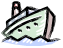 Reg.nr: Reg.nr: Reg.nr: HIN-, CIN-, eller WIN-kode: HIN-, CIN-, eller WIN-kode: HIN-, CIN-, eller WIN-kode: HIN-, CIN-, eller WIN-kode:    Åpen motorbåt   Lukket motorbåt     Åpen motorbåt   Lukket motorbåt     Seilbåt   Robåt/Jolle   Seilbåt   Robåt/Jolle   Kano   Kajakk   VannscooterAnnet:    VannscooterAnnet: Utleiefartøy:   Ja    NeiBåtmerke: Båtmerke: Båtmerke: Lengde (m): Lengde (m): Lengde (m): Vekt (kg): Vekt (kg): Båtprodusent: Båtprodusent: Båtprodusent: Skrogmateriale: Skrogmateriale: Skrogmateriale: Byggeår: Byggeår: Motorprodusent: Motorprodusent: Motorprodusent: Motortype: Motortype: Motortype: Motoreffekt (kW): Motoreffekt (kW): Dato: Dato: Kl. Kl. Posisjon:N  N  E  Fylke: Fylke:    Hav               Innsjø                 Elv   Hav               Innsjø                 Elv   Hav               Innsjø                 Elv   Hav               Innsjø                 Elv   Hav               Innsjø                 ElvAnnen type farvann: Annen type farvann: Annen type farvann: Annen type farvann: Annen type farvann: Fartøyets aktivitet:Langs kai          Oppankret      Langs kai          Oppankret      Under avgang  Ved ankomst Under avgang  Ved ankomst Under avgang  Ved ankomst Underveis  Under fiske Underveis  Under fiske Sports-
utøvelse    Annet: Hastighet (knop):  Hastighet (knop):  Hastighet (knop):  Navigasjonsmidler i bruk: Navigasjonsmidler i bruk: Navigasjonsmidler i bruk: Navigasjonsmidler i bruk: Navigasjonsmidler i bruk: Navigasjonsmidler i bruk: Navigasjonsmidler i bruk: Vindretning: Vindstyrke (m/s): Vindstyrke (m/s): Bølgehøyde (m): Bølgehøyde (m): Sikt:  God sikt (Over 5 Nm)  Moderat sikt (2,1 – 4,9 Nm)	  Dårlig sikt (0,5 – 2 Nm)  God sikt (Over 5 Nm)  Moderat sikt (2,1 – 4,9 Nm)	  Dårlig sikt (0,5 – 2 Nm)  Tett tåke / snøfall (under 0,5 Nm)  Sikt under (0,25 Nm)  Ukjent  Tett tåke / snøfall (under 0,5 Nm)  Sikt under (0,25 Nm)  UkjentLysforhold:  Lyst  Mørke  Tussmørke / skumring          UkjentSjø- / vanntemperatur: Sjø- / vanntemperatur: Sjø- / vanntemperatur: Lanterne:   på      avLanterne:   på      avAntall personer i fartøyet: Antall personer i fartøyet: Antall personer i fartøyet: Antall personer i fartøyet: Antall personer i fartøyet: Antall personer i fartøyet: Antall personer i fartøyet: Antall personer i fartøyet: 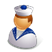 FødselsårKjønnNasjonalitetType ulykke**Type skade***OverlevelseFlyteplaggAFører   Ja   Nei   Ja   NeiB   Ja   Nei   Ja   NeiRuspåvirket:   Ja   NeiEr det tatt blodprøve av fører:   Ja   NeiAlkoholkonsentrasjon i blodet:  ‰Alkoholkonsentrasjon i blodet:  ‰Båtførers Kompetanse: Båtførerbevis   Fritidsskippersertifikat Båtførerbevis   Fritidsskippersertifikat Internasjonalt båtførersertifikat (ICC) NæringsvirksomhetRuspåvirket:   Ja   NeiEr det tatt blodprøve av fører:   Ja   NeiAlkoholkonsentrasjon i blodet:  ‰Din rolle i forbindelse med ulykken:Navn:Tlf.:E-post:Saks nr.:Vedlagt foto av fritidsfartøyet: